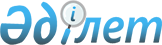 Об организации общественных работ в районе на 2010 годПостановление акимата Осакаровского района Карагандинской области от 30 ноября 2009 года N 34/06. Зарегистрировано Управлением юстиции Осакаровского района Карагандинской области 22 декабря 2009 года N 8-15-113

      На основании подпункта 5 статьи 7 и подпункта 2 пункта 5 статьи 20 Закона Республики Казахстан от 23 января 2001 года "О занятости населения", в целях реализации Постановления Правительства Республики Казахстан от 19 июня 2001 года "О мерах по реализации Закона Республики Казахстан от 23 января 2001 года "О занятости населения" и в соответствии подпунктом 13 пункта 1 статьи 31 Закона Республики Казахстан от 23 января 2001 года "О местном государственном управлении и самоуправлении в Республике Казахстан", акимат района ПОСТАНОВЛЯЕТ:



      1. Утвердить на 2010 год перечень организаций, виды и объемы общественных работ согласно приложения к настоящему постановлению.



      2. Отделу занятости и социальных программ (Плотникова Н.И.):



      1) осуществлять направление безработных на общественные работы в соответствии с утвержденным перечнем в пределах средств, предусмотренных в бюджете района на 2010 год на проведение общественных работ;



      2) предусмотреть при заключении договоров с организациями на выполнение общественных работ возможность последующего трудоустройства;



      3) производить оплату труда граждан, занятых на общественных работах согласно отработанному времени из расчета минимальной заработной платы в месяц путем зачисления средств на счета безработных.



      4) производить оплату труда безработных граждан направленных на общественные работы в аппарат акима поселка Осакаровка в размере 1,5 минимальных заработных плат сроком на три месяца.

      Сноска. Пункт 2 с изменениями, внесенными постановлением акимата Осакаровского района Карагандинской области от 25.06.2010 N 17/13 (порядок введения в действие см. в пункте 3).



      3. Отделу финансов Осакаровского района (Идырысов С.Ж.) обеспечить своевременное выделение денежных средств на оплату труда безработных, занятых на общественных работах.



      4. Контроль за исполнением данного постановления возложить на заместителя акима района Оспанова Шоппая Серикпаевича.



      5. Настоящее постановление вводится в действие по истечении десяти календарных дней после дня его первого официального опубликования.      Аким Осакаровского района                  Р. Абдикеров

Приложение

к постановлению акимата района

от 30 ноября 2009 года N 34/06 

Перечень

организаций и учреждений района, виды и объемы общественных работ, организуемых для безработных на 2010 год      Сноска. Приложение с изменениями, внесенными постановлением акимата Осакаровского района Карагандинской области от 20.01.2010 N 02/03 (порядок введения в действие см. в пункте 3).
					© 2012. РГП на ПХВ «Институт законодательства и правовой информации Республики Казахстан» Министерства юстиции Республики Казахстан
				NНаименование организаций и учрежденийКоличество человекВиды работ и услугСрок участия в ОР (месяц)Объем работ1Аппараты акимов поселков и сельских округов270Подворный обход населения, участие в составлении социальной карты поселков, сельских округов, статистические обследования;1-69325 дворов1Аппараты акимов поселков и сельских округов270помощь организациям ЖКХ в уборке территории, населенных пунктов, кладбищ;0,5-11Аппараты акимов поселков и сельских округов270строительство и ремонт дорог, прокладка водных коммуникаций, проведение мелиоративных работ;1-3200 км1Аппараты акимов поселков и сельских округов270участие в строительстве, кап.ремонте жилья, а также объектов соц.культурного назначения;1-324 объекта1Аппараты акимов поселков и сельских округов270Восстановление и охрана памятников;0,58 памятников1Аппараты акимов поселков и сельских округов270экологическое оздоровление региона ("Жасыл ел", "Лесопосадки");0,51500 шт.1Аппараты акимов поселков и сельских округов270помощь в организации масштабных мероприятий культурного назначения, проведение праздников по случаю знаменательных, юбилейных дат;11Аппараты акимов поселков и сельских округов270помощь в проведении республиканских региональных общественных компаний, опрос общественного мнения;1-61Аппараты акимов поселков и сельских округов270обслуживание и уход одинокопроживающих пенсионеров и инвалидов;0,5-11Аппараты акимов поселков и сельских округов270участие в программах: "Сестра милосердия", "Строительные бригады", "Дворовый клуб", "Выпускник", "Педагог-воспитатель". Продолжить работу социально-бытовых центров по оказанию медицинских, швейных, парикмахерских и других услуг (благотворительная столовая);1-1177 человек1Аппараты акимов поселков и сельских округов270организация консультативных пунктов по разъяснению Законов РК о пенсионном и социальном обеспечении; участие в составлении социальной карты.1-1122 пункта2Культурно - досуговый центр6Благоустройство, озеленение, уборка территории центрального парка культуры и отдыха.27 га1407 штук3Отделение социальной помощи на дому Отдела занятости и социальных программ6Работа центра социально-бытовых услуг п.Осакаровка по оказанию медицинских, швейных, парикмахерских услуг;1-112000 человек3Отделение социальной помощи на дому Отдела занятости и социальных программ6помощь в организации масштабных мероприятий культурного назначения, проведение праздников по случаю знаменательных, юбилейных дат;3Отделение социальной помощи на дому Отдела занятости и социальных программ8обслуживание и уход одинокопроживающих пенсионеров и инвалидов, обслуживание Дома милосердия;74 человека3Отделение социальной помощи на дому Отдела занятости и социальных программ2социальная служба: подворный обход, составление актов материально-бытового обследования, подшивка документов, формирование дел.58 дворов58 актов58 дел4Отдел по делам обороны Осакаровского района9Оказание технической помощи в организации призыва граждан (подшивка личных дел, разноска повесток).33500 штук8500 штук5Налоговый комитет по Осакаровскому району18Выписка и доставка уведомлений, квитанций по уплате налогов на имущество, транспортные средства, землю (подворно).35000 штук3000 штук10000 штук6Прокуратура12Подшивка, формирование нарядов и дел на 2007-2008 годы, составление описей и архивных документов; Формирование дел для сдачи в архив и обработка архивных документов.22000 штук7Управление юстиции30Частичная реставрация архивных книг, подготовка и комплектование книг к подшивке, подворный обход, поиск по запросам.218000 штук4560 дворов3000 запросов8Государственный центр по выплате пенсий и пособий4Обработка и сканирование архива текущего и длительного хранения пенсионных и личных дел.313983 дел9Осакаровский территориальный участок судебных исполнителей Администраторов судов Карагандинской области4Обработка архива, разнос извещений.31200 дел10Осакаровская районная библиотека6Косметический ремонт, помощь в проверке книжного фонда.2800 кв.м45000 экз.11Осакаровский филиал РГП "Центр по недвижимости"2Обработка и раскладка инвентарных дел.36000 шт.12Аппарат акима Осакаровского района2Участие в программе: "Педагог-воспитатель" (профилактика правонарушений среди несовершеннолетних, организация работы среди молодежи по пропаганде ЗОЖ);3120 дел.12Аппарат акима Осакаровского района2подшивка, формирование дел, составление описей и архивных документов.2000 шт.13Осакаровский районный отдел статистики2Помощь в проведении республиканских региональных общественных компаний, опрос общественного мнения;32012 дворов13Осакаровский районный отдел статистики2подшивка, формирование дел на 2009 год, составление описей и архивных документов.32150 шт.14Отдел земельных отношений2Подшивка, формирование дел, составление описей и архивных документов.32000 шт.15Отдел внутренних дел57профилактика правонарушений среди несовершеннолетних, организация работы среди молодежи по пропаганде здорового образа жизни;315Отдел внутренних дел57подшивка, формирование дел, составление описей и архивных документов;315Отдел внутренних дел57охрана общественного порядка.316Отдел внутренней политики2Участие в программе: "Педагог-воспитатель" (профилактика правонарушений среди несовершеннолетних, организация работы среди молодежи по пропаганде здорового образа жизни).317Карагандинский областной филиал РГП "Казахавтодор" ДЭУ - 4610Уборка мусора на проезжей части и в пределах придорожной полосы, откос трав вручную, очистка снега в труднодоступных местах на автомобильных дорогах.318Центр дополнительного образования школьников5Благоустройство территории памятника.219Отдел жилищно -  коммунального хозяйства, пассажирского транспорта и автомобильных дорог района2Подшивка, формирование дел, составление описей и архивных документов.320Отдел сельского хозяйства района2Подшивка, формирование дел, составление описей и архивных документов.321Суд N 2 Осакаровского района3Разнос повесток. Формирование дел для сдачи в архив и обработка архивных документов.2